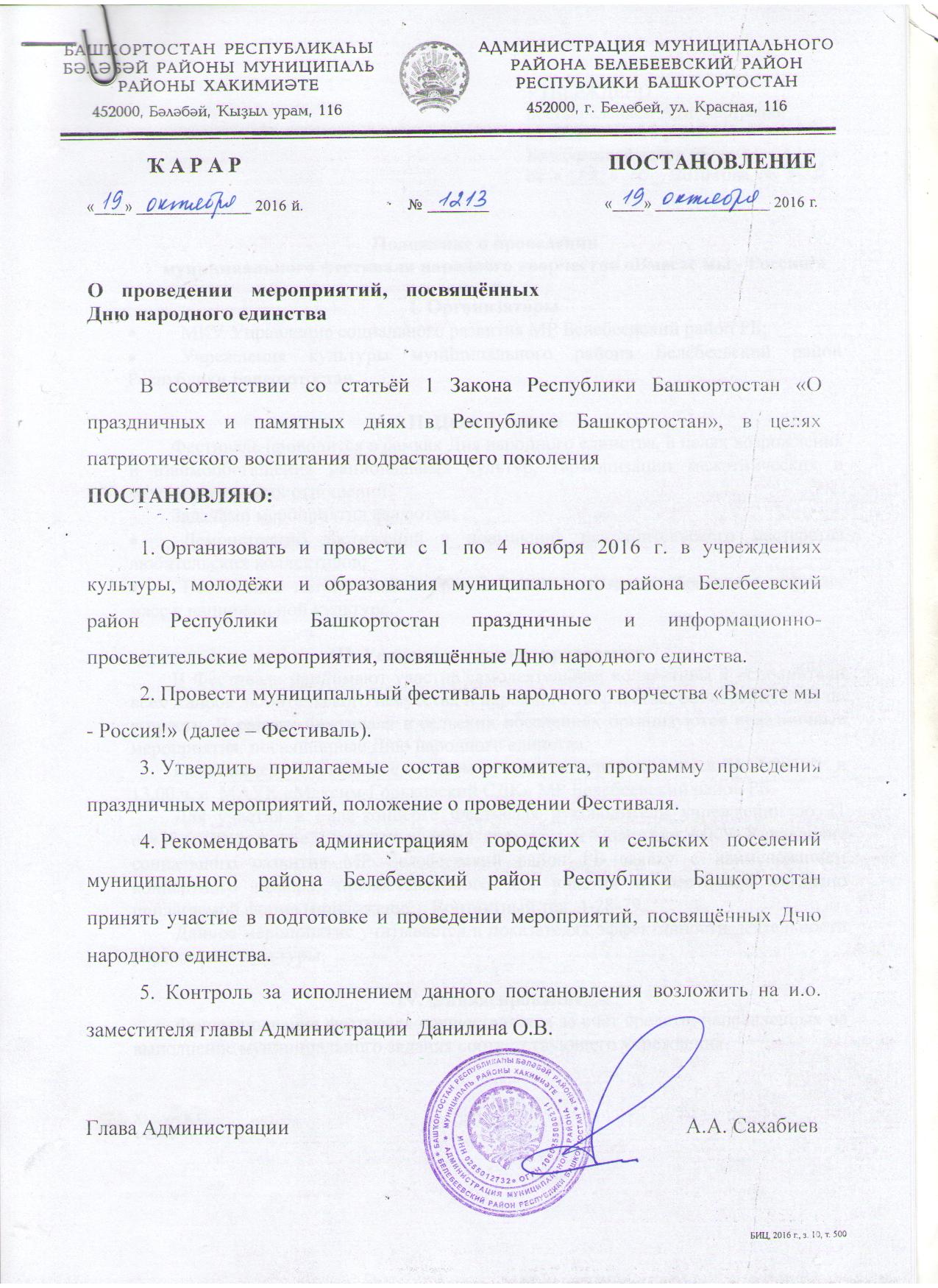 СОСТАВ ОРГКОМИТЕТАпо подготовке и проведению  мероприятий, посвящённых Дню народного единстваХальзов К.Г.4-23-58ПРОГРАММАпроведению  мероприятий, посвящённых Дню народного единстваХальзов К.Г.4-23-58Положение о проведениимуниципального фестиваля народного творчества «Вместе мы - Россия!» ОрганизаторыМКУ Управление социального развития МР Белебеевский район РБ;Учреждения культуры муниципального района Белебеевский район Республики БашкортостанII. Цели и задачи Фестиваль проводится в рамках Дня народного единства, в целях возрождения и взаимообогащения национальных культур, гармонизации межэтнических и межнациональных отношений.Задачами мероприятия являются:Демонстрация достижений и повышение исполнительского мастерства любительских коллективов;Воспитание патриотизма и гражданственности через обращение широких масс к национальной культуре.III. Условия и порядок проведения В Фестивале принимают участие самодеятельные коллективы и исполнители всех жанров любительского искусства и народного творчества, без ограничений по возрасту. В рамках Фестиваля в сельских поселениях организуются праздничные мероприятия, посвящённые Дню народного единства.Гала-концерт Фестиваля с показом лучших номеров состоится 04.11.2016 г. в 13.00 ч. в  МАУК «Максим-Горьковский СДК» МР Белебеевский район РБ.Для участия в Гала-концерте Фестиваля руководители учреждении до 21 октября 2016 г. представляют в отдел культуры и молодёжи МКУ Управление социального развития МР Белебеевский район РБ заявку с наименованием концертного номера, предоставляемого для участия в Фестивале, согласно прилагаемой форме (приложение). Контактный тел. 4-28-79.Данное мероприятие учитывается в показателях эффективности деятельности учреждений культуры.IV. Финансирование Финансирование фестиваля осуществляется за счет средств, направленных на выполнение муниципального задания соответствующего учреждения.Хальзов К.Г.4-23-58Приложениек положению о проведениимуниципального фестиваля народного творчества «Вместе мы - Россия!»ЗАЯВКА____________________________________ (наименование учреждения)на участие в муниципальном фестивале народного творчества «Вместе мы - Россия!»УТВЕРЖДЁНпостановлением Администрации муниципального района Белебеевский район РБот «12» октября 2016 года  № 1213Председатель оргкомитета:Председатель оргкомитета:Данилин О.В.            - и.о. заместителя главы Администрации МР Белебеевский район РБЗаместитель председателя оргкомитета:Заместитель председателя оргкомитета:Павлова Е.И.              -заместитель начальника МКУ Управление социального развития             МР  Белебеевский район РБ;Члены оргкомитета:Ахмадуллин И.Р.      -начальник отдела МВД России по Белебеевскому району (по согласованию)Воробьёва Р.Н.          -директор МАУК «Максим-Горьковский СДК» МР Белебеевский район РБИвлева О.Н.               -директор    МБУК «Историко-краеведческий музей»  МР Белебеевский район РБ          Кирьянова И. В.        -директор МАУК «Центральная межпоселенческая библиотека»                 МР Белебеевский район РБКончаков С.К.          -директор МАУК «Межпоселенческий центр национальных культур «Урал-Батыр» МР Белебеевский район РБЛаврова Н.В.            -начальник МКУ Управление образования МР Белебеевский район РБХайдарова З.С.         -начальник информационно-аналитического отдела Администрации МР Белебеевский район РБХальзов К.Г.             -начальник отдела культуры и молодёжи МКУ Управление социального развития МР Белебеевский район РБУТВЕРЖДЕНАпостановлением Администрации муниципального района Белебеевский район РБот  « 19» октября 2016 года  № 1213УТВЕРЖДЕНАпостановлением Администрации муниципального района Белебеевский район РБот  « 19» октября 2016 года  № 1213Наименование и форма проведенияДата проведенияВремя проведенияМесто проведенияИгра-викторина «В дружной семье братских народов»2 ноябряпо отдельному графику МБУК «Историко-краеведческий музей»Тематический концерт «В семье единой» 2 ноября 18.00Усень-Ивановский СДК Музыкальная композиция «России славные сыны»2  ноября14.00-15.00 Слакбашевский СДКИнформационный час «Наша сила в единстве»2 ноября17.00-18.00 Слакбашевского СДКИнформационно-познавательная программа «От древности до современности»2 ноября16.00-17.00 Слакбашевского СДКИнформационный час «В единстве – сила»3 ноября11.00-12.00МАУК «МЦНК «Урал-Батыр»Тематическая беседа: «День народного Единства!»3 ноября16.00-17.00 Шаровский СДКТематический вечер «Пока мы едины, мы непобедимы»3 ноября14.00 Веровский СККВН «Моя Россия едина»3 ноября16.00-18.00 Краснознаменский  СДКБеседа«Россия едина»3 ноября16.00-18.00 Новосараевский СКИнформационный час «В единстве сила»3 ноября17.00-18.00 Баженовский СДККонцертная программа «Единство во имя России»3 ноября15.00-17.00 Семенкинский СДКЭкскурс в историю «Мы вместе – мы едины»3 ноября18.00-19.00 Анновский СДККонцертная программа «Республика искусств и труда» 3 ноября20.00-23.00 Тузлукушевский СДКОбзор выставки  «Достояние нации»3 ноября17.00-18.00Центральная библиотекаБеседа-диалог «Все мы разные, а Родина одна»3ноября13.00-14.00Центральная детская библиотекаИсторический час «В единстве – сила!»3ноября17.00-18.00Поселенческая библиотека №1Урок патриотизма «В единстве наша сила!»3ноября13.00-14.00Поселенческая библиотека №3Акция «Искусство народов» Башкортостана»  (раздача буклетов)3 ноября18.00-19.00МАУК Дом культуры р.п.ПриютовоЧас истории «Во славу Отечества»3ноября12.40-14.00Приютовская  детская ПБ Информационный час «В единстве  сила» 3ноября16.00-17.00Максим-Горьковская ПБПознавательный час «День народного единства»3 ноября13.00-14.00ООШ с. Метевбаш (организует Метевбашевская  ПБ)Патриотический час «В единстве сила»3ноября15.00-16.00Аделькинская  ПБ Викторина с элементами спортивных игр «Ярмарка дружбы»3.ноября11.00-12.00Детский сад с. Ермолкино (организует Ермолкинская ПБ) Познавательный час «День народного единства»3ноября16.00-17.00Рассветская ПБКнижная выставка «Россия, родина, единство» Беседа «Волшебный мир искусства» беседа3 ноября19.00-21.00Старосеменкинская ПБ Мастер-класс «Добрых рук мастерство»3 ноября16.30-17.30Усень-Ивановская ПБДень информации «Пока мы едины, мы непобедимы3ноября15.00-16.00Веровский СККлассный час с презентацией «Помни прошлое, ради будущего»3 ноября17.00-18.00Знаменская ПБИнформационно-познавательная игра   «Знатоки   народного искусства»3 ноября19.00-21.00Тузлукушевская ПБ Вечерняя молодёжная программа, посвященная Дню народного единства4 ноября20.00-23.00 Надеждденский СКТематический вечер «Мы силой единой сильны»4 ноября15.00-16.00 Ермолкинский СДКЛитературно-исторический час        «Пока мы едины, мы непобедимы» 4 ноября20.00-23.00 Пятилетскийй СДКИнформационно-просветительские мероприятия, посвящённые Дню народного единства1-4 ноябряпо отдельному графикуобразовательные организации Гала-концерт муниципального фестиваля народного творчества «Вместе мы – Россия!»4 ноября13.00 -14.30МАУК «Максим-Горьковский СДК»Бесплатный киносеанс в рамках празднования Дня народного единства: демонстрация художественного фильма «Завтрак у папы».4 ноября12.00-13.40Малый залк/т «Мир кино»  УТВЕРЖДЕНОпостановлением Администрации муниципального района Белебеевский район РБот  «19»  октября 2016 года  № 1213наименование концертного номера, авторы репертуараисполнитель(ФИО  солиста или название коллектива)наименование учрежденияхронометраж(мин.)количество необходимых микрофонов, необходимость другого сценического оборудования